Comune di ALLISTE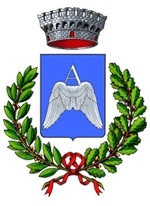 Provincia di LecceSettore IV – Patrimonio, Lavori Pubblici, AmbienteALLEGATO B – “DELEGA RIMBORSO CONTRIBUTO”Al Comune di AllistePiazza Municipio, 573040 -Alliste (LE)OGGETTO: concessione di rimborso spesa per la rimozione e lo smaltimento di materiali contenenti amianto presso immobili e relative pertinenze.Il/La sottoscritto/a __________________________________ nato/a a_______________________________Prov. di_______ il ______________ residente a ______________________ Prov. di________ in Via/Piazza___________________________________ n. di Telefono (inserire un numero di telefono reperibile per le necessarie comunicazioni)____________________________ codice fiscale____________________________________, relativamente al fabbricato/immobile ubicato nel Comuni di Alliste (LE) in Via/Piazza__________________________________ n.______ identificato catastalmente al foglio ____________mappale________sub________ con destinazione ad uso_________________________________________ e che i manufatti contenenti amianto sono ___________________________________, consapevole delle sanzioni penali, previste in caso di dichiarazioni non veritiere e di falsità negli atti, e della conseguente decadenza dai benefici eventualmente conseguenti al provvedimento emanato sulla base della dichiarazione non veritiera, di cui agli articoli 75 e 76 del D.P.R. 28 dicembre 2000, n. 445 (Testo unicodelle disposizioni legislative e regolamentari in materia di documentazione amministrativa)DICHIARA DI DELEGAREIl/la Sig./Sig.ra (Cognome e Nome)				codice fiscale			 nato/aa		 Provincia	il	,residente a	___________________________indirizzo	Provincia	,a presentare la pratica perI sottoscritti esprimono il consenso, ai sensi dell’art. 13 del D. Lgs. 30/06/2003 n. 196 e del GDPR (RegolamentoUE2016/679),al trattamento dei dati personali contenuti nella presente dichiarazione per tutte le fasi del procedimento amministrativo. Acconsentono al trattamento dei dati che hanno fornito con le modalità e per le finalità indicate nella informativa stessa ed esclusivamente entro i limiti di cui alla presente delega.Ai sensi dell’art. 38 comma 3 DPR 445/2000 ss.mm.ii., allegano alla presente dichiarazione copie fotostatiche, non autenticate, dei propri documenti di identità in corso di validità.IL/LADELEGATO (per accettazione) (Firma per esteso e leggibile)IL/LA DELEGANTE(Firma per esteso e leggibile)N.B. Allegare copia dei documento di identità 